«О признании,  утратившими силунекоторых нормативных правовых актов»Руководствуясь Федеральным законом от 06 октября 2003 года No131-ФЗ «Об общих принципах организации местного самоуправления в Российской Федерации»,  в целях приведения  нормативного правового акта в соответствие с действующим законодательством                                      РЕШИЛИ:1.Признать утратившими силу:-Решение Собрания депутатов от 12 мая №37 «О принятии Устава муниципального образования «Шаумяновское сельское поселение»-Решение Собрания депутатов Шаумяновского сельского поселения от 14 января 2015 года № 55 «О проекте Устава муниципального образования «Шаумяновское сельское поселение» (в новой редакции) 2. Настоящее решение вступает в силу с момента его подписания и подлежит обнародованию.Глава Шаумяновскогосельского поселения                                                          С.Л.Аванесян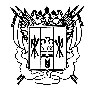 Собрание депутатовШаумяновского сельского поселенияЕгорлыкского района Ростовской областиСобрание депутатовШаумяновского сельского поселенияЕгорлыкского района Ростовской областиСобрание депутатовШаумяновского сельского поселенияЕгорлыкского района Ростовской областиСобрание депутатовШаумяновского сельского поселенияЕгорлыкского района Ростовской областиРешениеРешениеРешениеРешение16 января 2015г.   № 56х. Шаумяновский